Conjunctive Adverbs Part 2We don’t usually start sentences with conjunctions.Remember how ______________ the FANBOYS are?  They work best when they are in the ____________________ of a sentence -- that way, their power is contained.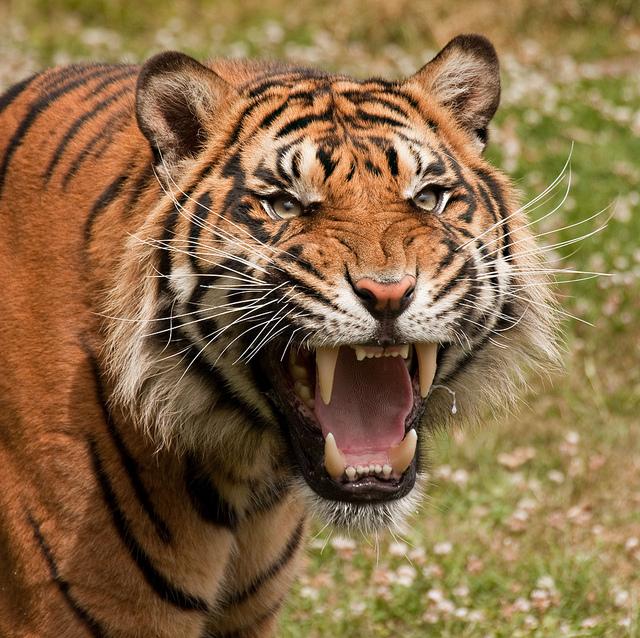 Like a tiger, you want to keep FANBOYS ___________________________________ of a sentence.  It’s for your own safety.Jennifer likes chocolate shakes, but she doesn’t like strawberry ones.However...Conjunctive adverbs are weak!  If the FANBOYS are tigers, conjunctive adverbs are kittens.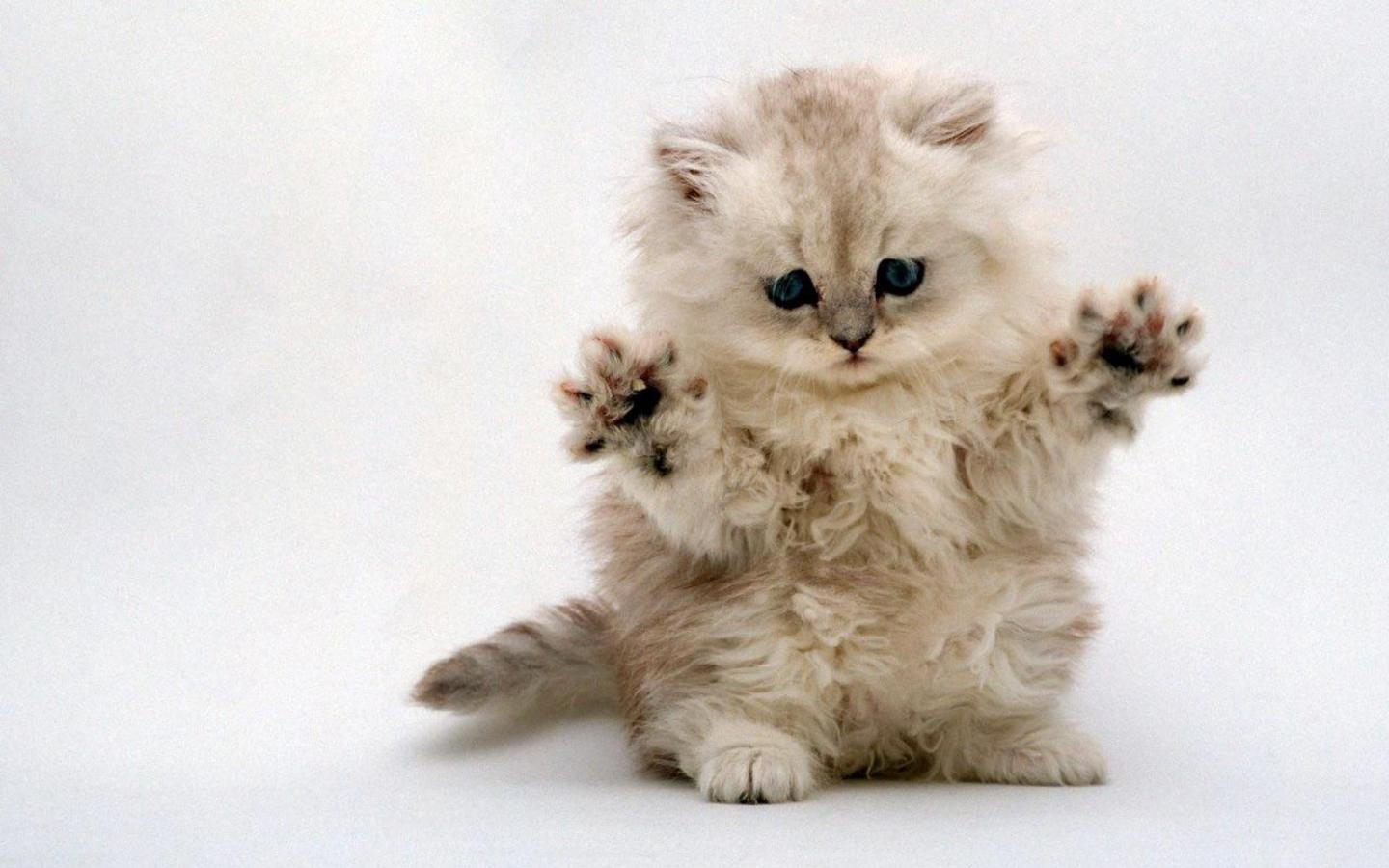 Conjunctive adverbs are _____________________.  You don’t always have to cage them in the middle of a sentence -- they won’t hurt you!Sometimes conjunctive adverbs appear at the _____________________ of a sentence.When this happens, just put a comma ____________________ the conjunctive adverb.I need to go to the grocery store.  However, I am feeling lazy.Finally, I can catch up on my sleep!Practice:  Write five sentences using a conjunctive adverb at the beginning.1.2.3.4.5.